INTRODUCTIONThe Satellite Club membership initiative grew out of a need to accommodate quality individuals in the communities in District 6170 who have an interest in Rotary. However, many of these interested individuals cannot join a “traditional” Rotary Club due to financial limitations, scheduling conflicts or other constraints. District 6170 has experienced an increasing amount of interest in forming Satellite Clubs as a way to grow membership and provide access to potential Rotarians in our District. Making Rotary Clubs more flexible and more accessible provides Clubs the potential of significantly growing membership in Rotary Clubs with quality individuals.This Satellite Club handbook is a guide, NOT A POLICY BOOK, for Rotary Clubs throughout the District who are considering the Satellite Club option as well as for those Clubs with existing Satellite Clubs. As we learn more about what contributes to the success of a Satellite Clubs and we identify best practices, new versions of this Guide will be released.Historically, the two major impediments for an individual to join a Rotary Club have been financial resources and time availability. While there is no shortage of potential Rotarians, there is a shortage of people who are willing or able to conform to the financial and attendance requirements that have traditionally been part of belonging to Rotary. Satellites address both impediments:Fees can be reduced because the Satellite can opt to have no (required) meals – by far the largest required financial component for most Rotarians.The meeting time, location and meeting frequency components for the Satellite will be determined by the Club leadership and the members of the Satellite.
This guide represents a straightforward concept that seems to be working for Rotary Clubs in our District.Satellite club membership can provide:A new strategy for clubs to grow;The opportunity for a group of Rotarians connected by geography, demographics, culture, vocation, or intellectual interest to develop their own initiatives; A new approach with flexibility of meeting time, meeting place, and dues;A way for individuals in communities too small to form a new Rotary Club with 20 members to have access to Rotary (Note: a satellite club only requires eight (8) members to begin);A nontraditional option that allows the membership to operate in a fashion that can be tailored to the needs of the Club membership and community; andA way to establish Clubs in small communities and in locations where ability to leave work to attend a meeting is limited (hospitals, schools, universities, business complexes, etc.).The Satellite Club option is available for Clubs that are looking to increase or improve:Club membership recruitment;Membership engagement and participation in Club activities with retention as a by-product;Leadership opportunities for Club members;Gender balance in Club membership;Club outreach throughout the community they serve;Support for The Rotary Foundation (by participation in programs and donations); andSuccessful service projects (local and international).
It is important to stress that the Satellite option is not the right answer for every Club. Satellite Club formation and management can require a significant amount of time and ongoing effort by the Host Club and should not be considered the “quick fix” or a silver bullet to growing membership. Regardless of a Rotarian’s membership in a traditional Rotary Club or a Satellite Club, the focus will always be on “Service Above Self” and Rotary International’s guiding values and principles, Avenues of Service, and Areas of Focus complemented by personal and professional networking opportunities.It is important to remember that a Satellite Club is part of the Host (Sponsoring) Club. It is not a separate Rotary Club. Members of Satellite are full-fledged members of the Host Club and have all the privileges, responsibilities, and rights as a member of the Host Club. SATELLITE CLUBS – WHAT THEY ARE AND WHAT THEY ARE NOTA Satellite Club is:A way to attract a different demographics to Rotary or sub-group of individuals;A way to be innovative and re-imagine what we have traditionally thought of as Rotary;A way to re-energize and grow Rotary!A way to expand Rotary’s impact in our communities and world.A way to form relationships and create lasting change in ourselves, our communities, and our world together.
A Satellite is not…A Rotaract Club. However, some or all of the members of a Rotaract Club may form or join a satellite Club.A sub-standard form of membership in Rotary. WHO IN YOUR COMMUNITY WOULD BENEFIT FROM A SATELLITE?
Possible target areas, demographics, or populations for Satellites (this is not an exhaustive list):Young Professionals Workplace - this may include any company or organization Geography (separate community, part of town or county, etc.)Different Time of Day (e.g. Morning or Evening as opposed to midday)Individuals who find the financial requirements of a traditional Club challengingAlternative to E-Club format that enables in-person fellowshipIndividuals living in a senior or retirement community Common focus Clubs (environment, parenting, education, etc.)FORMING AND MANAGING A SATELLITE CLUBIt is extremely important that Host Clubs and their respective Satellite Clubs start off on the right foot to create a viable and sustainable Satellite Club.
To ensure success, the following are administrative recommendations from the District 6170 Membership Committee (DMC):The DMC should designate one of its members to serve as the Satellite Club Coordinator (SCC) for the district. The district leadership team should be made aware of this selection and designation. The Coordinator will lead the DMC Subcommittee for Satellite Club formation, actively pursue and promote the organization of satellite clubs in the district, make regular reports to the DMC, and provide advice to the Rotary Clubs about forming and administering a Satellite Club.
Clubs interested in forming a Satellite club should reach out to the Satellite Club Coordinator. This contact should be made early in the Host Club’s exploration process so appropriate and adequate support can be provided. Eight (8) members are needed to start a Satellite Club. Satellite Clubs set up their own board and have their own officers.  However, instead of a President, a Satellite Club has a Chair, Club Secretary and Club Treasurer.  
The Satellite Club determines its bylaws in collaboration with its host club, which approves them.  The Club also determines when and where the Satellite meets.All Satellite Club members are required to pay Rotary International and District 6170 dues, as administered by the Host Club. Beyond those obligations, it is up to the Satellite and its Host Club to determine the dues structure for each member.  All Satellite Club members are to be recorded in District’s and Club’s databases as a member of the Host Club. Their membership is also part of the database of Rotary International. This notation will enable the membership reports to be accurate for the Host Club for dues purposes. RECOMMENDED BEST PRACTICES
The Host Club should designate at least two members to serve as champions and mentors to the Satellite.
The Host Club should be advised of all Rotary administrative functions of the Satellite including dues collection and the handling of fundraising proceeds and grant funds.
The Host Club Secretary will need to identify a member as being part of the Satellite Club. Satellite Club members should be designated as “Active Satellite” in the District database (DACdb). This allows reports of Satellite Club members to be generated by the Host Club’s secretary.
Members of the Satellite Club may be appointed to and serve on relevant committees of the Host Club. Members of the Satellite Club should also be eligible for leadership positions in the Host Club. The Host Club may elect to revisit its by-laws for possible amendment to make it possible for a Satellite Club member to serve in these positions.
The Satellite Club should meet at least twice per month for the purpose of Rotary business and activities.
Satellite Clubs should provide regular opportunities for service, fellowship, and Rotary engagement.  Both Host and Satellite Clubs are encouraged to recognize the need for a substantial connection between the two clubs.  Combined projects, service work and gatherings are strongly encouraged to ensure a bond remains among the members.Satellite Club members should remain visible to the Host Club. Satellites should encourage their members to attend at least one Host Club meeting or function per quarter. 
Host Club members should attend a Satellite Club meeting and/or participate in a service project or fellowship event. Interaction and collaboration between Host Club and Satellite Club members is important for the success of the entire Rotary Club.
Host Club mentors and the Satellite Club chairs should maintain open lines of communication and reach out to the DMC with any challenges or questions.
Satellite Club members should be encouraged to participate in district training and meetings and to attend Jeff Farris Leadership Institutes (JFLA) when offered. It is important for all Rotarians to participate in these opportunities, to learn more about Rotary, and to fellowship with more experienced Rotarians.It is encouraged that the District should include Satellite club leaders in district communications as appropriate.LAUNCH OF SATELLITE CLUB, INDUCTION AND ORIENTATION:The initial induction of Satellite Club members may be done at the Satellite Club meeting or a Host Club meeting. Generally, this is a big celebration for the Host Club and its new Satellite Club.  District leadership should be invited to join the celebration and to recognize this inflection in the Host Club’s history.Satellite Clubs are encouraged to provide an “orientation program” for all new members to ensure appropriate education about the history and function of Rotary, its foundations, and the programs of the Host Club. It’s up to the Host Club and Satellite Club leaders to determine the format and timeline of Rotary orientation. It’s also important ensure that the orientation is appropriate for the new member (host vs. satellite). Rotary 101 – Orientation, Education and GuidanceOrientation suggestions can come from the Host Club, the District Trainer, the DMC, District leadership, or other Rotaryresources.Rotary Development & Leadership TrainingSatellite Club leadership is not required to participate in any leadership training; however, the District recommends that newly formed Satellite Clubs send their chairs to at least one (1) leadership training opportunity in order to become familiar with the ideals of Rotary, the expectations of Rotary Clubs in District 6170, and the lessons learned from other Clubs. These opportunities for education and engagement should be handled administratively through the Host club

Some examples of leadership and role training include (not in any specific order):Jeff Farris Leadership Institute (JFLA)Club Training WorkshopDistrict AssemblyDistrict ConferenceZone SummitEmerging Leaders SeminarOPTIONS FOR A SATELLITE CLUBA Satellite Club will always have the option of remaining a Satellite Club and part of the Host Club. A Satellite Club may also decide to apply for and charter its own new Rotary Club once its membership reaches twenty (20). Satellite Clubs may begin with the intention of later chartering as its own Rotary Club; however, this is not a requirement. Some Satellite Clubs may choose to remain one forever.A Satellite Club can serve as an excellent incubator for formation of a new Rotary Club. 
The chartering process for Satellite Clubs to become a new Club is the same as one starting completely from scratch and meeting RI’s new Club development requirements. A positive aspect to the path of forming a Satellite Club that will later charter as its own Club is that much of the infrastructure will already exist. ACKNOWLEDGEMENTThis guide was adapted and revised from the same document published by Rotary District 6200, with their permission. The following attached materials are publications and guidance of Rotary International, except for Addendum B.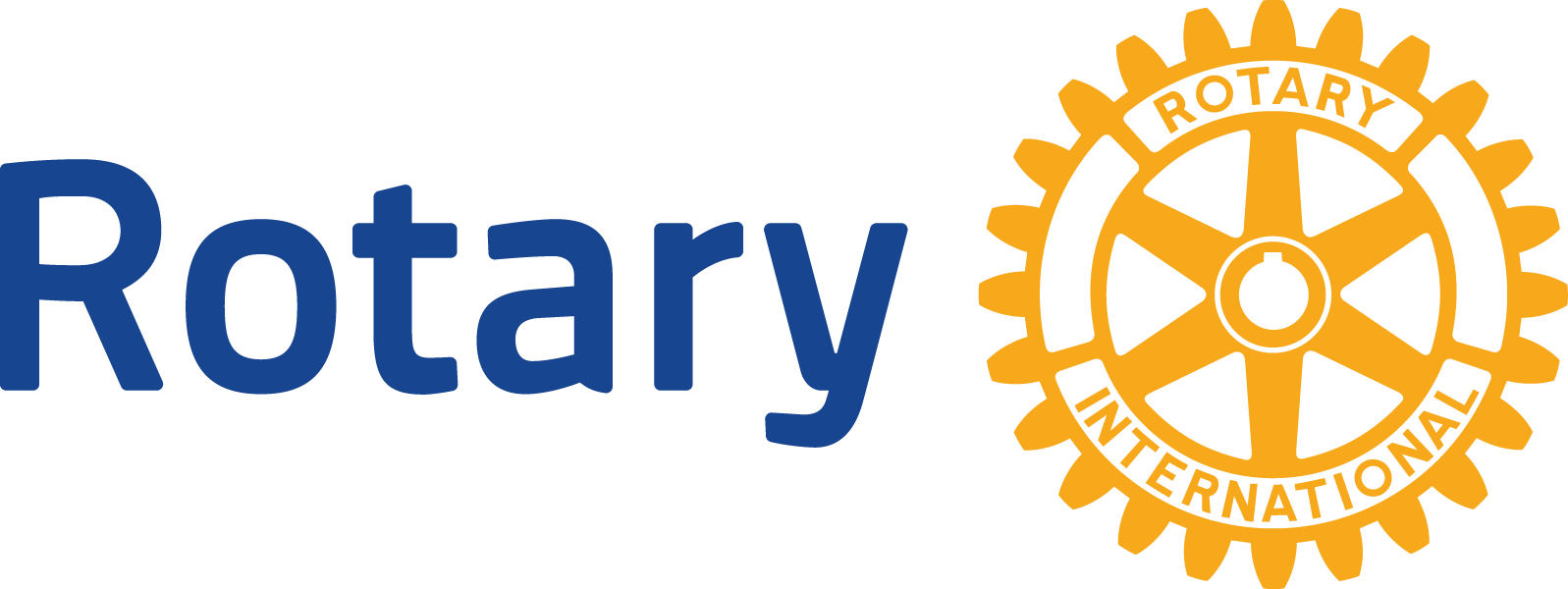 SATELLITE CLUB FREQUENTLY ASKED QUESTIONSWhat is a satellite club?Satellite clubs provide a new option for creating Rotary clubs. A satellite club functions as a short-term, transitional step on the way to becoming a full, independent Rotary club.SATELLITE CLUB PILOT PROJECTDoes this new satellite club option replace the Satellite Club pilot project?No. The pilot project, which ends in 2016, is testing multiple meeting times and places for one Rotary club. The new satellite club policy is different.Can a club in the pilot project decide to become a new satellite club before the pilot ends?Clubs participating in the pilot project are encouraged to remain in the pilot through its completion in 2016. However, an existing pilot club can ask to be removed from the pilot project to better accommodate its members’ needs and interests.STARTING A CLUBHow does a club apply to have a satellite club?The host club president sends an application to Club and District Support.Is there a minimum or maximum number of members for a satellite club?New satellite clubs must have at least eight members at the time they form in order to satisfy the requirements of Article 10, Section 6(b) of the Standard Rotary Club Constitution. There is no maximum number of members.Is there a minimum number of members for the host club?No. Clubs with fewer than 20 members can form a satellite club.Can e-clubs be hosts or satellites?Yes. E-clubs can host both regular and e-club satellites, and regular clubs can host satellite e-clubs.Is a satellite club host the same as a new club host?No. The role and responsibilities of a new club host are different.Can a weak club convert to a satellite club and retain its charter and history?If the members of a weak Rotary club want to become a satellite club, they must first resign their charter. They would then be free to form a satellite club and become members of the host club. However, satellite clubs are not intended to strengthen weak clubs. If a club needs extra guidance and support, a district governor may assign a stronger club or a special representative to mentor the weak club.Can Rotaract clubs be converted into satellite clubs as a transition to becoming a full Rotary club?Yes. Some or all of the members of a Rotaract club may form or join a satellite club.How are satellite clubs named?Satellite clubs have the same name as the host club plus a qualifier that distinguishes it from the host, for example:Host and satellite clubs meet at different timesHost: Rotary Club of Bangkok NorthSatellite: Rotary Satellite Club of Bangkok North EveningHost and satellite clubs have different meeting locationsHost: Rotary Club of Chicago LakeviewSatellite: Rotary Satellite Club of Chicago Lakeview Broadway E-clubs follow the same naming format:Host: Rotary Club of Bangkok NorthSatellite: Rotary Satellite E-Club of Bangkok North EveningHost: Rotary E-Club of TaipeiSatellite: Rotary Satellite E-Club of Taipei [qualifier]How do satellite clubs change their names?The host or satellite club should contact Club and District Support. The CDS representative will confirm the name change in writing with the host club president and satellite club chair. No change will be made unless they are in agreement.BOARD AND GOVERNANCECan satellite clubs create a separate board with a different set of officers from the host club?Satellite clubs set up their own board and have their own officers. However, instead of a president, a satellite club has a chair.If there are two boards, how are disagreements handled?The board of the host club has the final authority when there are disagreements.Does the leadership of the satellite club have a position on the host club’s board?This is not required, but is highly recommended.Can a satellite club have separate bylaws?Yes. The satellite club determines its bylaws in collaboration with its host club.Who decides where and when the satellite club meets?The satellite club determines its meeting place and time in consultation with its host club.Does the satellite club meet together with the host club?The satellite club should have a separate meeting, although it may meet jointly with the host club from time to time.Can satellite clubs host Interact or Rotaract clubs?No. But if the satellite’s host club hosts an Interact or Rotaract club, it may appoint a satellite club member to serve as the Rotarian contact and mentor for the Interact or Rotaract club.Do satellite clubs need to set goals? Can they set goals in Rotary Club Central?All clubs, including satellite clubs, are strongly encouraged to set goals to achieve success. However, Rotary Club Central can’t accommodate satellite club goals at this time.Does someone who has only served as the chair of a satellite club meet the qualifications for district governor-nominee?No, only Rotary club presidents can be nominated for district governor. However, the district can ask the Rotary International president to waive this requirement.MEMBERSHIP AND DUESAre satellite club members Rotarians?Yes, they are members of the host club.Does the host club need to approve new satellite club members?The host and satellite clubs should work out a process for adding new satellite club members at the time the satellite is being formed. The host club should also add that process to its bylaws. If a conflict arises with satellite club membership, the host club has the final say. As members of the host club, satellite club members are ultimately subject to the authority of the host club’s board.Do satellite club members pay Rotary dues?Yes. Satellite club members are Rotarians and pay the same Rotary dues as the host club’s members.Do satellite clubs receive a dues invoice?No. The satellite club members are included on the host club’s dues invoice.If a satellite club is formed after 15 May or 15 November, are dues for the new members waived, as with a new club?No. Satellite clubs are not separate Rotary clubs. New satellite club members are included on the host club’s dues invoice regardless of when the satellite club was approved.Can a satellite club have a separate dues structure?Yes. The satellite club determines its dues structure in collaboration with its host club.CHANGES IN CLUB STATUS AND HOSTSHIPHow long can a satellite club exist?Satellite clubs are intended as a temporary step on the way to becoming a full, independent Rotary club. However, there is no time limit on the life of a satellite club.How does a satellite club apply to become a new, independent Rotary club?The satellite club works with the host club and district governor to complete Rotary’s new club application.Can a satellite club transfer to a different host club?No. The host and satellite clubs are permanently linked. The satellite club would need to be terminated and the members would have to start a new satellite club with a different host club.How does a host club terminate a satellite club?The host club president or secretary terminates each satellite club member as provided for in Article 12 of the Standard Rotary Club Constitution. Next, the host president or secretary removes the terminated members from the host club roster, either in My Rotary or by emailing Data Services (data@rotary.org). Finally, the host club president notifies Club and District Support. The CDS representative will confirm that the satellite club no longer has any members, request termination, and notify the host club president when the process is complete.How does a host club resign?The host or satellite club should contact Club and District Support. The CDS representative will confirm the resignation in writing with the host club president and satellite club chair. No change will be made unless they are in agreement.If the host club is terminated, can the satellite club continue on its own?No, the satellite club is terminated with the host club.If an existing weak club becomes a satellite club, can it revert to autonomous club status?Satellite clubs are a new way to start a Rotary club. When a satellite club is ready, it may apply to become a full Rotary club.Who can I contact for more information?Contact your Club and District Support representative.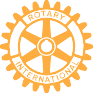 SATELLITE CLUB APPLICATIONAll information requested on this form is required. Incomplete forms result in processing delays. Submit the signed and completed form to your Club and District Support representative.BACKGROUND INFORMATIONThe satellite club is currently a Rotary club:  Yes  NoIf yes, please provide the club number:                                      CLUB NAMEThe name of this satellite club will be (check one):Rotary Satellite Club ofRotary Satellite E-Club of(complete name includes full host club name, additional qualifier, country/geographical area)Host Club Name:  (complete name includes community, state/province/prefecture, and country/geographical area)LOCALITYThe locality* of this satellite club is and the surrounding area.  *A locality is a geographic description of the area the club serves. The locality of a satellite club is the same as the host club or the surrounding area.OFFICERSChair:		Secretary:Treasurer:Chair-elect:                                                                                                                                           WEEKLY MEETINGDay(s) of week: 						Time: 		Name/Location of meeting place: City: 				State/Province:		Postal Code: 		Country:     For Rotary e-clubs only:Website URL for online meetings: Day(s) of week: Time (include official website posting time for Rotary e-clubs):                                   SATELLITE CLUB CONTACT INFORMATIONIf the satellite club has a preferred mailing address, such as a post office box, please provide that information below:Address: 					City:	State/Province: 				Postal Code:			Country:Phone (include country/city/area codes): Fax (include country/city/area codes):         Email: 					Website:                                                                                                       ROTARY MAGAZINES (check one)Everyone subscribes to The Rotarian.Some or all of our members subscribe to the following Rotary regional magazine certified by RI:                                                   , and everyone subscribes to either it or The Rotarian. (Please ensure that all satellite club members indicate their magazine choice on the member list.)Satellite club is in a country excused by the RI Board from subscribing to a magazine.CERTIFICATIONPlease read the following items carefully. Your signature certifies that this satellite club meets the qualifications set forth in RI’s constitutional documents.If approved, this satellite club willAbide by the Constitution and Bylaws of RIAbide by the Standard Rotary Club Constitution of the host clubMaintain a good relationship with the host club and abide by its decisionsProvide the host club with all reports required by the Standard Rotary Club ConstitutionPromptly apprise the host club of all membership changes and submit RI per capita dues for all members to the host club in a timely mannerThe signatures of the chair and secretary of this satellite club attest to this club being organized in accordance with the constitutional documents and policies of RI and that the information in this application is accurate.Satellite Club Chair’s Signature:						 Date: ______________Satellite Club Secretary’s Signature:						 Date: ________________                                           As officers of the host club, we certify thatThis application meets the requirements in the constitutional documents of RI and the policies of the RI Board of Directors, and we endorse this club’s application to become our satellite clubAll members of the provisional satellite club have participated in an appropriate orientation and education program under the guidance of the hosting Rotary clubOfficers of the host club will participate in the meetings of the satellite club on a regular basisThe members of the satellite club will be included on the host club’s semiannual report (SAR) and will pay their RI per capita dues through the host clubThe satellite club has set for its members an appropriate admission fee and an appropriate annual fee that allows the club to cover its financial obligationsThe district governor has been informed of our intention to host a satellite clubHost Club President’s Signature:						 Date: ____________Host Club Secretary’s Signature:						 Date: ______________         SATELLITE CLUB MEMBER INFORMATION FORMComplete one information form for each satellite club member. Click here to download additional member information forms.Please type or print clearlyTitle (Mr., Ms., Mrs., Dr., Rev., etc.): 			Suffix (Jr., Sr., III, etc.):                      First name: 				Middle Initial: 		Last Name:Gender:  Male  Female		Date of Birth:
Spouse/Partner Name:				Spouse/Partner Date of Birth	Anniversary Date
Preferred language:		Former/current Rotarian:  No or  YesIf yes, RI membership ID number:                                                                   
Name of former/current club: Former/current employer: 					Position:                                                                                                                                                                                                       Home Phone:		 Business Phone:		Business Fax: 			Mobile:
Email:     Classification:                                                                                      Primary Mailing Address:Address:				City:			   State: 	Postal Code:  Residence  Business  Other Alternate Mailing Address (complete only if mailing address is a PO Box):Address:				City:			   State: 	Postal Code:  Residence  Business  OtherMagazine:  The Rotarian  Rotary regional magazineSAMPLE BYLAWSARTICLE XIISatellite ClubThe board, in accordance with the club constitution may establish satellite clubs.ARTICLE 1   For the day-to-day governance of a Satellite, it has its own annually elected leadership drawn from its members. The highest officer of the Satellite shall be the Chair and other officers may include the Immediate Past Chair, the Chair-Elect, the Secretary, and the Treasurer.	Section 1-  Eligibility for Office: All active members of the Satellite Club, except 	                  Corporate Associate Members and Honorary Members, are eligible to be 	                  elected to the Board.   	Section 2-  Chair Designate and board Nomination and Election:  At least 6 months prior 	                   to July 1st, the board shall meet and select a candidate to become the Chair 	                   Designate, Secretary, and Treasurer .The board shall present their candidates 	                   to the satellite club membership at the next scheduled meeting. The Chair 	                   Designate and board shall enter office July 1st and their term will end June 30 	                   the following year.   	Section 3-  Vacancy of a board member: A vacancy on the Board of Directors shall be 	                   filled by a vote of the remaining members of the Board.    	Section 4-  Terms: Board members shall serve one-year terms over the course of the 	                   Fiscal Year of July 1st through June 30. Article 2 The board of the Rotary Club of Abbeville has the final authority when there are disagreements within the satellite’s board or between satellite and host club’s board.             Article 3 The Chair of the Satellite can be a member of the Host Club’s Board. The Rotary Club of Abbeville club president can appoint a liaison to serve on the satellite clubs board.  This person can be the current satellite club chair. Article 4 Members of the Satellite shall be eligible for management positions of the Host Club.  Members of the Satellite shall be able to serve on relevant committees of the Host Club.Article 5 The satellite club determines its bylaws in collaboration with the Rotary Club of Abbeville.  The Satellite shall find its own procedures and traditions.Article 6 The satellite club determines its meeting place and time in consultation with the Rotary Club of Abbeville. The Satellite should meet on a different day, at a different time, and/or at a different location from the Host Club. The satellite club shall meet at least twice a month.Article 7 Qualifications for and approval of membership in the satellite club shall follow the bylaws of the Rotary Club of Abbeville. Article 8 All Satellite members are required to pay Rotary International (RI) and District dues, as administered by the Host Club. Beyond those obligations, it is up to the Satellite Club to determine the dues structure for each member.Article 9 The satellite club’s officers will have special access to Rotary databases to access reports and information on the club and its members.  Individual members will be able to access “My Rotary” normally. Satellite club members are included on the host club’s dues invoice. All Satellite members are to be recorded in their respective District’s database and Rotary International’s database as a member of the Host Club. There is no special designation for Satellite; however, there may be a designated area in the District database for Satellite member notation. This will enable the membership reports to be accurate for the Host Club and for dues purposes. Until there is a designated area in the database, it would be useful for the Host Club to maintain a list of Satellite members for reference purposes.Article 10 The privileges and obligations of Rotary membership apply equally regardless of which meeting (Host Club or Satellite) they attend. The Host Club and the Satellite are permanently linked as the members of both groups ultimately comprise the Host Club. That tie can only be broken if the Satellite charters as an independent Rotary Club.Article 11 The Satellite shall submit any reports required by the Host Club reporting on its membership, activities and programs.FOOTNOTES:In some instances the host club may want to open a separate checking account to simplify tracking the activities of the satellite club. It is recommended to have a 2 signature check, with signing privileges awarded to the satellite chair and a member with signing privileges from the host club.  ADDENDUM A – GLOSSARY OF SATELLITE CLUB TERMSHost Club	The existing Rotary Club that creates, mentors and collaborates with its Satellite.DACdb 	The District and Club database that was s developed to assist districts and clubs to meet their administrative reporting requirements to Rotary International, and to foster easier communications within the district for the district leadership, district committees, club leadership, and of course the members of Rotary Clubs. DMT	District Membership Team - A team of Rotarians in District 6200 who oversee membership growth, development and retention at the Club and District levels with the express purpose of being a resource for Club membership chairs, Assistant Governors and the District Governor’s leadership string.Satellite Clubs	A strategy for increasing and strengthening a Club’s membership by organizing a group of Rotarians (new and existing) who meet at a different time and place and oftentimes have lower dues than the Host Club. A member of a Satellite Club is a full-fledged, dues paying Rotarian of the Host Club, with all the rights, privileges and obligations of the other Rotarians belonging to the Host Club.SSC	Satellite Subcommittee Chair (SSC) – A member of the District Membership Facilitator Team (DMF) who has been designated to focus strictly on advising and supporting potential and existing Satellite Clubs.ADDENDUM B – SATELLITE CLUB INFORMATIONAL WORKSHEETSatellite Club Name: 										Host Club: 											Satellite Club Chair Name: 										Satellite Club Chair Phone: 									Satellite Club Chair Email: 										Satellite Club Meeting Day/Time: 									Satellite Club Meeting Location: 									Satellite Club Launch Date (Anticipated or Actual): 						Satellite Club Website: 										Satellite Club Facebook Page: 									Satellite Club Twitter: 										Satellite Club LinkedIn: 										Current Number of Satellite Club Members (Inducted): 			 as of 			Estimated Number of Prospective Satellite Club Members: 					Target Demographic: 										Host Club Satellite Club Mentor Name: 								Host Club Satellite Club Mentor Phone: 								Host Club Satellite Club Mentor Email: 								Additional Info: 										